A. S. Puškin: Evžen OněginAlexandr Sergejevič Puškin je nejvýraznějším představitelem romantismu v ruské literatuře, i když v jeho díle se projevují také prvky literárního realismu. V postavě Evžena Oněgina vytvořil specifický literární typ, který se přece jen od ostatních trochu liší…Pracovní list pro žáky středních škol je součástí kolekce V hlavní roli maturita, jejímž záměrem je nabídnout maturantům možnost připomenout si zásadní literární díla prostřednictvím dramatizací Městských divadel pražských. EVŽEN ONĚGIN - V HLAVNÍ ROLI: MATURITA!_________________________________________________Vysvětlete na základě videa, čím se postava Evžena Oněgina odlišuje od ostatních Puškinových romantických postav:………………………………………………………………………………………………………………………………………………………………………………………………………………………………………………………………………………………………………………………………………………………………………………………………………………………………………………………………………………………………………………………………………………………………………………………………………………………………………………………………………………………………………………………………Charakterizujte romantickou postavu zbytečného člověka:………………………………………………………………………………………………………………………………………………………………………………………………………………………………………………………………………………………………………………………………………………………………………………………………………………………………………………………………………………………………………………………………………………………………………………………………………………………………………………………………………………………………………………………………Popište stručně oněginskou strofu:………………………………………………………………………………………………………………………………………………………………………………………………………………………………………………………………………………………………………………………………………………………………Uveďte na základě Taťánina dopisu a komentáře Lenského charakteristické rysy romantismu:…………………………………………………………………………………………………………………………………………………………………………………………………………………………………………………………………………………………………………………………………………………………………………………………………………………………………………………………………………………………………………………………………………………………………………………………………………………………………………………………………………………………………………………………………………………………………………………………………………………………………………………………………………………………………………………………………………………………………………Co jsem se touto aktivitou naučil(a):………………………………………………………………………………………………………………………………………………………………………………………………………………………………………………………………………………………………………………………………………………………………………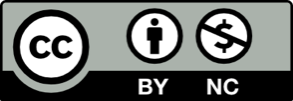 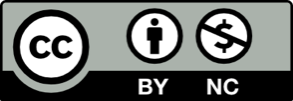 